Резюме на должность делопроизводителяОжидаемый уровень зарплаты: от 70000 руб.График: Полный рабочий день, гибкий график, удаленная работаЗанятость: Полная, частичная Опыт работы и профессиональные навыкиОбщий стаж работы по специальности: 18 летПрофессиональные достиженияООО «Восток»: организовала эффективную систему движения и учета входящей документации, что позволило увеличить скорость ее обработки, в среднем на 30%.Ключевые навыкиПрактические навыки ведения делопроизводства на предприятии (документирование, документооборот, архивное дело);Опыт работы с реестрами, базами данных;Навыки работы с единой госсистемы делопроизводства;Практический опыт ведения деловой переписки с контрагентами;Навыками ведения устных переговоров с клиентами;Опытный пользователь ПК, офисного программного обеспечения и оргтехники.ОбразованиеУровень: ВысшееКурсы, тренинги, экзамены, прочееДополнительные сведенияЗнание иностранных языков Немецкий язык — технический уровеньАнглийский язык — базовый уровеньЛичные качестваАналитический ум и хорошая память, способность к обработке больших объемов информации, способность к концентрации на решении проблемы и работе в режиме многозадачности.Честность и порядочность, коммуникабельность и доброжелательность, стрессоустойчивость, самокритичность и адекватная реакция на критику. Водительские праваКатегория В,С. Есть личный автомобильРекомендацииООО «Восток»: директор по персоналу: Иванов Сергей Андреевич, тел. 8900880000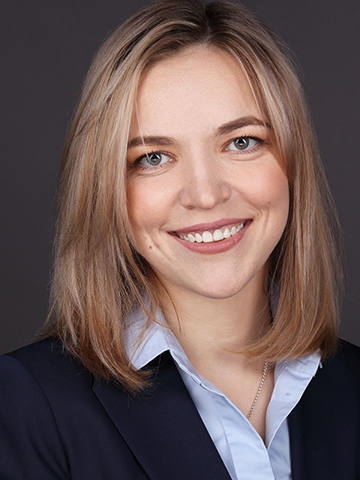 Морозова Алина СергеевнаВозраст: 35 летПол: ЖенскийСемейное положение: Состою в браке, дети естьГражданство: Россия Город проживания: г. Москва (не готова к переезду, командировки возможны)Моб. телефон: +7 (000) 000 00 00 E-mail: xxxxxxx@gmail.com12.2009 — наст. время Должность: Делопроизводитель, гор. МоскваООО «СтройТехМотнаж»Осуществляла прием входящей корреспонденции, отправку исходящей и фиксацией ее в соответствующих журналах; На основании резолюции руководителя, передавала документы в структурные подразделения;Осуществляла контроль за исполнением распоряжений руководителя;Подготавливала документы к перемещению их в архив.06.2005 — 09.2009 г. Должность: Секретарь-делопроизводитель, гор. МоскваООО «Восток»Осуществляла прием входящей корреспонденции, отправку исходящей и фиксацией ее в соответствующих журналах; Осуществляла систематизацию архивной документации;Принимала, регистрировала и передавала на подпись руководителю внутренние документы предприятия с проверкой правильности их составления;Обеспечивала контроль за сохранностью документов;Принимала входящие звонки и другую информацию, приходящую посредством электронной почты и мессенджеров;Производила мониторинг рейтинга предприятия по отзывам в сети Интернет;Наполняла контентом соцсети;Осуществляла контроль за наличием канцелярских принадлежностей в административном офисе, и за исправностью оргтехники;Принимала участие в переговорах с партнерами фирмы.2006 г. Форма обучения: ОчнаяМосковский финансово-экономический институтГосударственно-правоваяПрофессия: Бухгалтерский учет, аудит2017 г. Особенности делопроизводства на предприятииЦентр обучения и профессионального развития ДелЛайн.